KLASA: 013-03/17-01/07URBROJ: 2176/12-03-17-02Lekenik, 9. svibnja 2017.Na osnovi članka 22. stavak 1. i 2. te članak 53. točke 4. Zakona o lokalnim izborima („Narodne novine“, br. 144/12 i 121/16), Općinsko izborno povjerenstvo Općine LEKENIK, po službenoj dužnosti, dana 9. svibnja 2017. donosiRJEŠENJE O ISPRAVKU PRAVOVALJANIH KANDIDACIJSKIH LISTA ZA IZBOR ČLANOVA OPĆINSKOG VIJEĆA OPĆINE LEKENIKU zbirnoj listi pravovaljanih kandidacijskih lista za izbor članova općinskog vijeća općine Lekenik, KLASA: 013-03/17-01/07, URBROJ: 2176/12-03-17-01, Lekenik, 5. svibnja 2017., umjesto teksta: „HRVATSKA SELJAČKA STRANKA – HSSHRVATSKA STRANKA PRAVA – HSPNositeljica liste: MARICA ZLOVOLIĆ, Magistra inženjerka agrobiznisa i ruralnog razvitka“treba stajati tekst:„HRVATSKA SELJAČKA STRANKA – HSSHRVATSKA STRANKA PRAVA – HSPNositeljica liste: MARICA ZLOVOLIĆ, magistra inženjerka agrobiznisa i ruralnog razvitka“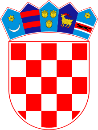 REPUBLIKA HRVATSKAOPĆINSKO IZBORNO POVJERENSTVOOPĆINA LEKENIKPREDSJEDNIKOPĆINSKOG IZBORNOG POVJERENSTVAOPĆINE LEKENIKMIRELA SLADIĆ